Carnegie Mellon UniversityProgram in Interdisciplinary Education Research (PIER)Supplementary* Application for Admission   Please type or print in ink.List all college or university academic work 		Location 	Major(s) 		GPA (Awarded or Expected) 					City 		State 			(QPA) Degree 	  Date GRE ScoresVerbal____________ Quantitative____________ Analytical ____________ TOEFL (Non-Native English Students) ____________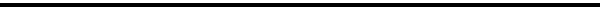 Ph.D program (Department) to which you are currently applying for admission _________________________________________* PIER does not admit students directly.  Applicants must concurrently apply for admission to one of the participating departments.  See PIER website for detailsOptional:  Carnegie Mellon seeks students from all ethnic and racial backgrounds. If you would like to be identified as a member of a particular race or ethnic group, please check any that apply.□ African-American or Black 		□ Asian American (incl. Indian subcontinent)□ Caucasian or White			□ Chicano or Mexican American□ Puerto Rican				□ Other Hispanic□ Native American (Alaskan, Hawaiian, or American Indian)□ Other ____________________________Social Security Number:Telephone Number:Telephone Number:Telephone Number:Current Email Address:Current Email Address:Current Email Address:Current Email Address:First Name:First Name:First Name:Last Name:Last Name:Last Name:Last Name:Current Mailing Address:Current Mailing Address:Current Mailing Address:Current Mailing Address:Current Mailing Address:Current Mailing Address:Current Mailing Address:Current Mailing Address:Street:                                                                                                                                                                  Street:                                                                                                                                                                  Street:                                                                                                                                                                  Street:                                                                                                                                                                  Street:                                                                                                                                                                  Street:                                                                                                                                                                  Street:                                                                                                                                                                  Street:                                                                                                                                                                  City:City:City:City:City:State:Zip:Zip:Permanent Mailing Address:Permanent Mailing Address:Permanent Mailing Address:Permanent Mailing Address:Permanent Mailing Address:Permanent Mailing Address:Permanent Mailing Address:Permanent Mailing Address:Street:Street:Street:Street:Street:Street:Street:Street:City:City:City:City:City:State:Zip:Zip:Date Of Birth:Date Of Birth:PIER funds are limited to students who are either US citizens or permanent residents of the US. Other students may participate in PIER, but they must obtain financial support through their home departments or other sources.__□ I am a US citizen 	__□ I am a permanent resident of the US           __□ NEITHERPIER funds are limited to students who are either US citizens or permanent residents of the US. Other students may participate in PIER, but they must obtain financial support through their home departments or other sources.__□ I am a US citizen 	__□ I am a permanent resident of the US           __□ NEITHERPIER funds are limited to students who are either US citizens or permanent residents of the US. Other students may participate in PIER, but they must obtain financial support through their home departments or other sources.__□ I am a US citizen 	__□ I am a permanent resident of the US           __□ NEITHERPIER funds are limited to students who are either US citizens or permanent residents of the US. Other students may participate in PIER, but they must obtain financial support through their home departments or other sources.__□ I am a US citizen 	__□ I am a permanent resident of the US           __□ NEITHERPIER funds are limited to students who are either US citizens or permanent residents of the US. Other students may participate in PIER, but they must obtain financial support through their home departments or other sources.__□ I am a US citizen 	__□ I am a permanent resident of the US           __□ NEITHERPIER funds are limited to students who are either US citizens or permanent residents of the US. Other students may participate in PIER, but they must obtain financial support through their home departments or other sources.__□ I am a US citizen 	__□ I am a permanent resident of the US           __□ NEITHER________________________________________________________________________________________________________________________________________________________________________________________________________________________________________________________________________________________________________________________________________________________________________________________________________________________________________________________________________________________________________________________________________________________________________________________________________________________________________________________________________________________________In evaluating your application it is important that we know something about your goals and background and why you would like to be a part of PIER.  Please address the following topics and attach your response to this form.  (As a rough guideline a total length of 1,000 words will probably be sufficient.  You may append additional materials such as research papers if you wish.)  Before responding to these topics, you should read the description of the PIER program elements as described in documents available from the PIER web site.A.  	Describe your long-term goals, the routes by which you hope to achieve them, and your reasons for         setting these objectives.B.  	Describe your specific research interests, your reasons for pursuing them, and how they fit the PIER goal of training researchers to work on educationally relevant problems.  Describe and explain your background, and indicate how it has led to your goals and interests.  Be sure to note any special skills or experiences that you feel are relevant for this program: i.e. teaching experience, working with children, developing instructional materials, dealing with educational statistics and/or policy issues, etc.  Evaluate your own potential for this program.  What do you regard as your major strengths and weakness?Please describe (briefly) a proposed year 3 project as referred to the PIER documentation.  Describe what you could envision as your Interdisciplinary Team (i.e.  Psych, Statistics, HCII).  Note: we are aware that your plans and goals within this program may change over time.  Thus, you are not committed to the project you describe here: the intent is to give the admissions committee an indication of what you would find interesting, important, and challenging in moving into the area of educational research.Signature:  _____________________________________________________________    Date__________________________Please return the completed application to:  Audrey Russo, PIER Program Coordinator, Department of Psychology, Carnegie Mellon University, 5000 Forbes Avenue, Pittsburgh, PA 15213-3890.      Send E-submissions to: ar3v@andrew.cmu.edu